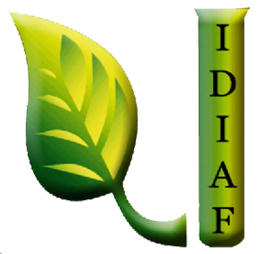 Licitaciones Públicas del IDIAFNo se tuvo ningún proceso de Licitaciones Restringidas en el mes de MARZO 2018.